Публичный доклад
Муниципального бюджетного дошкольного образовательного учреждения
детский сад «Сказка»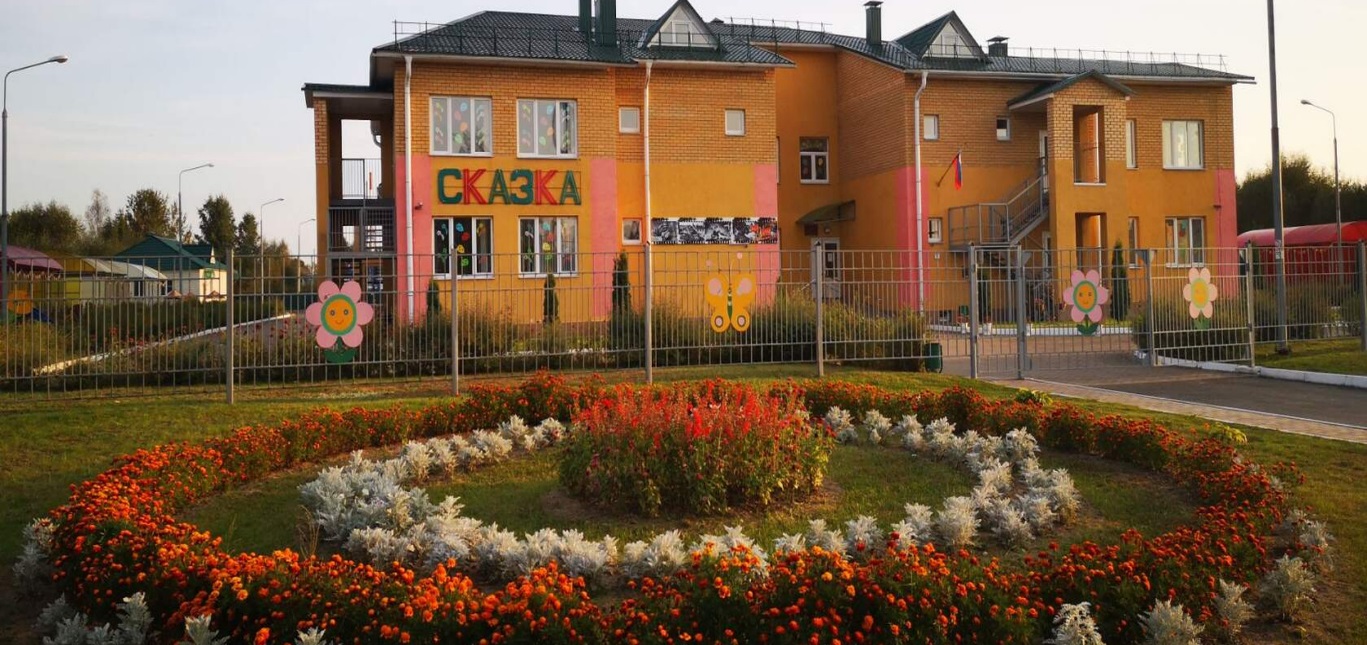 Аналитическая частьОбщие сведения об образовательной организацииМуниципальное бюджетное дошкольное образовательное учреждение детский сад «Сказка» (далее – Детский сад) расположено в жилом районе посёлка. Здание Детского сада построено по типовому проекту, 2-х этажное.Проектная наполняемость на 150 мест. Общая площадь здания 2383,5 кв. м, из них площадь помещений, используемых непосредственно для нужд образовательного процесса, 1442,7 кв. м.Основной целью деятельности Детского сада является образовательная деятельность по образовательным программам дошкольного образования, присмотр и уход за детьми в возрасте от двух месяцев до прекращения образовательных отношений.Предметом деятельности Детского сада является оказание услуг (выполнение работ), по реализации предусмотренных федеральными законами, законами Брянской области, нормативными правовыми актами РФ и муниципальными правовыми актами органов местного самоуправления муниципального района, в сфере образования.Режим работы Детского сада:Рабочая неделя – пятидневная, с понедельника по пятницу. Длительность пребывания детей в группах – 10,5 часов. Режим работы групп – с 7:30 до 18:00.II. Система управления организацииУправление Детским садом осуществляется в соответствии с действующим законодательством и Уставом Детского сада.Управление Детским садом строится на принципах единоначалия и коллегиальности. Коллегиальными органами управления являются: педагогический совет, общее собрание работников, Управляющий совет. Единоличным исполнительным органом является руководитель – заведующий.Органы управления, действующие в Детском садуСтруктура и система управления соответствуют специфике деятельности Детского сада.III. Оценка образовательной деятельностиОбразовательная деятельность в Детском саду организована в соответствии со следующими нормативно-правовыми документами:- Указ Президента Российской Федерации от 7 мая 2018 г. № 204 «О национальных целях и стратегических задачах развития Российской Федерации на период до 2024 года»; ‒ Указ Президента Российской Федерации от 21 июля 2020 г. № 474 «О национальных целях развития Российской Федерации на период до 2030 года»; ‒ Указ Президента Российской Федерации от 9 ноября 2022 г. № 809 «Об утверждении основ государственной политики по сохранению и укреплению традиционных российских духовно-нравственных ценностей» ‒ Федеральный закон от 29 декабря 2012 г. № 273-ФЗ «Об образовании в Российской Федерации»; ‒ Федеральный закон от 31 июля 2020 г. № 304-ФЗ «О внесении изменений в Федеральный закон «Об образовании в Российской Федерации» по вопросам воспитания обучающихся» ‒ Федеральный закон от 24 сентября 2022 г. № 371-ФЗ «О внесении изменений в Федеральный закон «Об образовании в Российской Федерации» и статью 1 Федерального закона «Об обязательных требованиях в Российской Федерации»; ‒ Распоряжение Правительства Российской Федерации от 29 мая 2015 г. № 999-р «Об утверждении Стратегии развития воспитания в Российской Федерации на период до 2025 года»; ‒ Федеральный государственный образовательный стандарт дошкольного образования (утвержден приказом Минобрнауки России от 17 октября 2013 г. № 1155, зарегистрировано в Минюсте России 14 ноября 2013 г., регистрационный № 30384; в редакции приказа Минпросвещения России от 8 ноября 2022 г. № 955, зарегистрировано в Минюсте России 6 февраля 2023 г., регистрационный № 72264); ‒ Федеральная образовательная программа дошкольного образования (утверждена приказом Минпросвещения России от 25 ноября 2022 г. № 1028, зарегистрировано в Минюсте России 28 декабря 2022 г., регистрационный № 71847); ‒ Порядок организации и осуществления образовательной деятельности по основным общеобразовательным программам – образовательным программам дошкольного образования (утверждена приказом Минпросвещения России от 31 июля 2020 года № 373, зарегистрировано в Минюсте России 31 августа 2020 г., регистрационный № 59599), с изменениями от 01.12.2022г. № 1048; - Санитарные правила СП 2.4.3648-20 «Санитарно-эпидемиологические требования к организациям воспитания и обучения, отдыха и оздоровления детей и молодёжи (утверждены постановлением Главного государственного санитарного врача Российской Федерации от 28 сентября 2020 г. № 28, зарегистрировано в Минюсте России 18 декабря 4 2020 г., регистрационный № 61573); - СанПиН 1.2.3685-21 "Гигиенические нормативы и требования к обеспечению безопасности и (или) безвредности для человека факторов среды обитания";- Устав ДОУ;- Программа развития ДОУ.Образовательная деятельность ведется на основании, утвержденной образовательной программой дошкольного образования, которая составлена в соответствии с ФОП дошкольного образования.Парциальные программы: - «Юный эколог» С.Н. Николаева;- «Физическая культура в детском саду» (для детей 3-7 лет) , программа «От рождения до школы» Пензулаева Л.И.;- Программа «Ладушки», И.М. Каплунова, И.А. Новоскольцева;- Физкультурно-оздоровительная программа «Здоровячок» на период 2020-2025 г.г.» разработанной педагогическим коллективом МБДОУ д/с «Сказка»;- Парциальная программа «Конструирование и художественный труд в детском саду»Л.В. Куцаковой;- Парциальная программа по обучению правилам дорожного движения «ЮИД- юныеинспектора дорожного движения» Скоролуповой О.А. «Правила и безопасностьдорожного движения».Содержание образовательных программ Детского сада соответствует основным положениям возрастной психологии и дошкольной педагогики. Программы выстроены с учетом принципа интеграции образовательных областей в соответствии с возрастными возможностями и особенностями воспитанников, спецификой и возможностями образовательных областей. Образовательная программа Детского сада основана на комплексно-тематическом принципе построения образовательного процесса; предусматривает решение программных образовательных задач в совместной деятельности взрослого и детей и самостоятельной деятельности детей не только в рамках основной образовательной деятельности, но и при проведении режимных моментов в соответствии со спецификой дошкольного образования. Программа составлена в соответствии с образовательными областями:«Физическое развитие»;«Социально-коммуникативное развитие»;«Познавательное развитие»;«Художественно-эстетическое развитие»;«Речевое развитие».Детский сад посещают 148 воспитанников в возрасте от 1,5 до 7 лет. В Детском саду сформировано 6 групп общеразвивающей направленности. Из них:- вторая  группа раннего возраста – 23 ребенка;- первая младшая группа  – 23 ребенка;-  вторая младшая группа – 24 ребенка-  средняя группа – 24 ребенка;- старшая группа –  25 детей;- подготовительная к школе группа –  29 детей;Уровень развития детей анализируется по итогам педагогической диагностики. Формы проведения диагностики:− наблюдения, итоговые занятия.Разработаны диагностические карты освоения основной образовательной программы дошкольного образования Детского сада (ОП Детского сада) в каждой возрастной группе. Карты включают анализ уровня развития целевых ориентиров детского развития и качества освоения образовательных областей. Так, результаты качества освоения ОП Детского сада на конец 2023 года выглядят следующим образом:В апреле 2023 года педагоги Детского сада проводили обследование воспитанников подготовительной группы на предмет оценки сформированности предпосылок к учебной деятельности в количестве 51 ребёнка. Задания позволили оценить уровень сформированности предпосылок к учебной деятельности: возможность работать в соответствии с фронтальной инструкцией (удержание алгоритма деятельности), умение самостоятельно действовать по образцу и осуществлять контроль, обладать определенным уровнем работоспособности, а также вовремя остановиться в выполнении того или иного задания и переключиться на выполнение следующего, возможностей распределения и переключения внимания, работоспособности, темпа, целенаправленности деятельности и самоконтроля.Результаты педагогического анализа показывают преобладание детей с высоким и средним уровнями развития при прогрессирующей динамике на конец учебного года, что говорит о результативности образовательной деятельности в Детском саду.Реализация каждой образовательной области предполагает решение специфических задач во всех видах детской деятельности, имеющих место в режиме дня Детского сада:режимные моменты;игровая деятельность;специально организованные традиционные и интегрированные занятия;индивидуальная и подгрупповая работа;самостоятельная деятельность;опыты и экспериментирование.В 2023 году в целях реализации годовой задачи «Формирование патриотических чувств у дошкольников через воспитание любви к родному краю, знакомство с традициями и обычаями русской народной культуры» в детском саду проводилась работа разнопланового характера в следующих направлениях: работа с педагогами, с детьми, с родителями, с социумом.Деятельность по патриотическому воспитанию носит системный характер и направлена на формирование:патриотизма и духовно-нравственных ценностей;эмоционально-ценностного отношения к истории, культуре и традициям малой Родины и России;основ гражданственности, патриотических чувств и уважения к прошлому, настоящему и будущему на основе изучения традиций, художественной литературы, культурного наследия большой и малой Родины;В группах детского сада прошли:познавательные беседы: «Детям о блокадном Ленинграде», «Хотим быть сильными, смелыми», «Они защищали нашу Родину», «Рода войск», «Наши защитники», «Защитники Отечества» и т. д., рассматривание иллюстраций по теме, чтение художественной литературы;просмотр мультимедийных презентаций, подготовленных воспитанниками ДОО: «Профессия моряк», «Разведчики», «Военная пехота», которые обогатили знания детей о Российской армии, о родах войск, активизировали словарный запас;подвижные игры и упражнения: «Разведчик и пограничник», «Чей отряд быстрей построится», «Самолеты», «Мы солдаты», «Самый меткий»;консультация для родителей «Ознакомление старших дошкольников с военными профессиями». Родители оказали неоценимую помощь в сборе фотоматериалов;прослушивание музыкальных произведений и песен о Великой Отечественной войне.В 2023 году в рамках патриотического воспитания осуществлялась работа по формированию представлений о государственной символике РФ: изучение государственных символов: герба, флага и гимна РФ. Деятельность была направлена на формирование у дошкольников ответственного отношения к государственным символам страны.Коллективом Детского сада был оформлен тематический уголок в холе Детского сада «Государственные символы России» с соблюдением всех правил размещения государственных символов России среди других флагов и гербов.В рамках работы по формированию представлений о государственной символике у детей были запланированы и реализованы следующие мероприятия:тематическая ОД по изучению государственных символов в возрастных группах; беседы с учетом возрастных особенностей детей; культурно-досуговые мероприятия: походы в исторические музеи;музыкально-спортивный праздник в разновозрастной группе в День Российского                флага;мероприятия, приуроченные к празднованию памятных дат страны и региона.Деятельность педагогического коллектива по патриотическому воспитанию и изучению госсимволов дошкольниками осуществляется в соответствии с поставленными целью и задачами на удовлетворительном уровне. Все запланированные мероприятия реализованы в полном объеме.Виды и формы организации совместной воспитательной деятельности педагогов, детей и их родителей разнообразны:коллективные мероприятия;тематические досуги;выставки;акции;В рамках физического развития проводятся образовательно-досуговые мероприятия согласно календарному планированию.Проводились массовые мероприятия с участием родителей, а также представителей социальных партнеров. Деятельность Детского сада направлена на обеспечение непрерывного, всестороннего и своевременного развития ребенка. Организация образовательной деятельности строится на педагогически обоснованном выборе программ (в соответствии с лицензией), обеспечивающих получение образования, соответствующего ФГОС ДО.Детский сад скорректировал ОП ДО, чтобы включить тематические мероприятия по изучению государственных символов в рамках всех образовательных областей.Воспитательная работаЧтобы выбрать стратегию воспитательной работы, в 2023 году проводился анализ состава семей воспитанников.Характеристика семей по составуХарактеристика семей по количеству детейВоспитательная работа строится с учетом индивидуальных особенностей детей, с использованием разнообразных форм и методов, в тесной взаимосвязи воспитателей и родителей. Детям из неполных семей уделяется большее внимание в первые месяцы после зачисления в Детский сад. Целевые ориентиры воспитания детей на этапе завершения освоения программыДополнительное образованиеВ 2023 году в Детском саду дополнительным образованием охвачено 84,4% воспитанников детского сада, что по сравнению с охватом детей дополнительным образованием на 16 %  больше, чем  в 2022 году. Что свидетельствует о положительной тенденции увеличения охвата детей дополнительным образованием.  Анализ родительского опроса, проведенного в ноябре 2023 года, показывает, что дополнительное образование в Детском саду реализуется достаточно активно.IV. Оценка функционирования внутренней системы оценки качества образованияСистема качества дошкольного образования в Детском саду рассматривается как система контроля внутри ДОО, которая включает в себя интегративные качества:качество методической работы;качество воспитательно-образовательного процесса;качество взаимодействия с родителями;качество работы с педагогическими кадрами;качество развивающей предметно-пространственной среды.С целью повышения эффективности учебно-воспитательной деятельности применяется педагогический мониторинг, который дает качественную и своевременную информацию, необходимую для принятия управленческих решений.В Детском саду утверждено «Положение о форме, периодичности и порядке текущегоконтроля, мониторинга достижений, обучающихся» от 12.02.2016. Мониторинг качества образовательной деятельности в 2023 году показал хорошую работу педагогического коллектива по всем показателям.Состояние здоровья и физического развития воспитанников удовлетворительные. 97% детей успешно освоили образовательную программу дошкольного образования в своей возрастной группе. Воспитанники подготовительных групп показали высокие показатели готовности к школьному обучению. В течение года воспитанники Детского сада успешно участвовали в конкурсах и мероприятиях различного уровня.В период с 13.11.2023 по 20.11.2023 проводилось анкетирование 138 родителей, получены следующие результаты:− доля получателей услуг, положительно оценивающих доброжелательность и вежливость работников организации, – 87%;− доля получателей услуг, удовлетворенных компетентностью работников организации, – 76%;− доля получателей услуг, удовлетворенных материально-техническим обеспечением организации, – 84%;− доля получателей услуг, удовлетворенных качеством предоставляемых образовательных услуг, – 87%;− доля получателей услуг, которые готовы рекомендовать организацию родственникам и знакомым, – 92%.Анкетирование родителей показало высокую степень удовлетворенности качеством предоставляемых услуг.V. Оценка кадрового обеспеченияДетский сад укомплектован педагогами на 100% согласно штатному расписанию. Всего работает 31 человек. Педагогический коллектив Детского сада насчитывает 11 специалистов. Соотношение воспитанников, приходящихся на 1 взрослого:− воспитанник/педагоги – 14/1;− воспитанники/все сотрудники – 5/1.Диаграммы с характеристиками кадрового состава Детского садаДетский сад укомплектован кадрами полностью. Педагоги постоянно повышают свой профессиональный уровень: принимают участие в конкурсе профессионального мастерства «Воспитатель года», в интернет-конкурсах, профессиональных интернет-олимпиадах и прочих мероприятиях, повышающих уровень педагогического мастерства.В течение года педагоги ДОУ принимали активное участие в работе районных методических объединений, областных семинарах.Для педагогического коллектива характерна атмосфера поиска, творчества, доброжелательности, стремление и желание познавать новое и внедрять свои знания в практическую деятельность. Все это в комплексе дает хороший результат в организации педагогической деятельности и улучшении качества образования и воспитания дошкольников.Участие педагогов в конкурсах различного уровня и олимпиадах   в 2023 годуУчастие воспитанников в конкурсах различного уровня в 2023 году        VI. Оценка учебно-методического и библиотечно-информационного обеспеченияВ Детском саду библиотека является составной частью методической службы. Библиотечный фонд располагается в методическом кабинете, группах детского сада. Библиотечный фонд представлен методической литературой по всем образовательным областям основной общеобразовательной программы, детской художественной литературой, периодическими изданиями, а также другими информационными ресурсами на различных электронных носителях. В каждой возрастной группе имеется банк необходимых учебно-методических пособий, рекомендованных для планирования воспитательно-образовательной работы в соответствии с обязательной частью ОП.Оборудование и оснащение методического кабинета достаточно для реализации образовательных программ. В методическом кабинете созданы условия для возможности организации совместной деятельности педагогов. Кабинет достаточно оснащен техническим и компьютерным оборудованием.Информационное обеспечение Детского сада включает:− информационно-телекоммуникационное оборудование – 10 компьютеров, 1 принтер, 3 МФУ, 1 музыкальный центр, 7 магнитофонов, 1 мультимедийный проектор, 1 ноутбук.− программное обеспечение – позволяет работать с текстовыми редакторами, интернет-ресурсами, фото-, видеоматериалами, графическими редакторами.В Детском саду учебно-методическое и информационное обеспечение достаточное для организации образовательной деятельности и эффективной реализации образовательных программ.VII. Оценка материально-технической базыВ Детском саду сформирована материально-техническая база для реализации образовательных программ, жизнеобеспечения и развития детей. В Детском саду оборудованы помещения:− групповые помещения – 8;− кабинет заведующего – 1;- кабинет бухгалтерии – 1;- кабинет заместителя по АХР – 1; − методический кабинет – 1;− музыкальный зал – 1;− физкультурный зал – 1;− пищеблок – 1;− медицинский блок – 1;− постирочная – 1;- гладильная – 1;- учебный кабинет – 1.  При создании предметно-развивающей среды воспитатели учитывают возрастные, индивидуальные особенности детей своей группы. Оборудованы групповые комнаты, включающие игровую, познавательную, обеденную зоны.В 2023 году Детский сад провел текущий ремонт 1 группы, коридоров 1 и 2 этажей, лестничных пролётов, пожарных лестниц. Провели ремонт и покраску игрового оборудования на участках. Материально-техническое состояние Детского сада и территории соответствует действующим санитарно-эпидемиологическим требованиям к устройству, содержанию и организации режима работы в дошкольных организациях, правилам пожарной безопасности, требованиям охраны труда.VIII. Оценка организации воспитательно-образовательного процесса      В основе образовательного процесса в Детском саду лежит взаимодействие педагогических работников, администрации и родителей. Основными участниками образовательного процесса являются дети, родители, педагоги.Основные формы организации образовательного процесса:совместная деятельность педагогического работника и воспитанников в рамках организованной образовательной деятельности по освоению основной общеобразовательной программы;самостоятельная деятельность воспитанников под наблюдением педагогического работника.Основная общеобразовательная программа дошкольного учреждения определяет содержание и организацию образовательного процесса для детей дошкольного возраста и направлена на формирование общей культуры, развитие физических, интеллектуальных и личностных качеств, обеспечивающих социальную успешность, сохранение и укрепление здоровья детей дошкольного возраста. Организация воспитательно-образовательного процесса осуществляется на основании режима дня, сетки занятий, которые не превышают норм предельно допустимых нагрузок, соответствуют требованиям СанПиН и организуются педагогами Детского сада на основании перспективного и календарно-тематического планирования.Занятия в рамках образовательной деятельности ведутся по подгруппам. Продолжительность занятий соответствует СанПиН 1.2.3685-21 , 2.4.3648-20 и составляет в группах с детьми:от 1,5 до 3 лет — до 10 минут;от 3 до 4 лет — до 15 минут;от 4 до 5 лет — до 20 минут;от 5 до 6 лет — до 25 минут;от 6 до 7 лет — до 30 минут.Между занятиями в рамках образовательной деятельности предусмотрены перерывы продолжительностью не менее 10 минут.Основной формой детской деятельности – является игра. Образовательная деятельность с детьми строится с учетом индивидуальных особенностей детей и их способностей. Выявление и развитие способностей воспитанников осуществляется в любых формах образовательного процесса. В течение года проводилась систематическая работа, направленная на сохранение и укрепление физического, психического и эмоционального здоровья детей, по профилактике нарушений осанки и плоскостопия у детей. Педагоги Детского сада ежегодно при организации образовательного процесса учитывают уровень здоровья детей и строят образовательную деятельность с учетом здоровья и индивидуальных особенностей детей.
          В физическом развитии дошкольников основными задачами для Детского сада являются охрана и укрепление физического, психического здоровья детей, в том числе их эмоционального благополучия. Оздоровительный процесс включает в себя:Одним из источников знаний, социального опыта и развития ребенка является развивающая предметно-пространственная среда, которая обеспечивает разные виды его активности (умственной, игровой, физической и др.) и становится основой для самостоятельной деятельности, условием для своеобразной формы самообразования маленького ребенка.  Образовательная среда ДОУ включает следующие виды пространства:  Групповые помещения, в структуре которых выделены мини-среды физического, социального, познавательного развития детей.  Специально оборудованные помещения для разностороннего развития детей.  Прогулочные площадки.        Для осуществления воспитательно-образовательного процесса в детском саду имеются 8 групповых помещений, предназначенных для организации и проведения образовательной и игровой деятельности, оздоровительных мероприятий, и 8 спальных помещений.         Развивающая предметно-пространственная среда в группах создана с учётом возрастных и гендерных особенностей детей. Для успешного осуществления воспитательно-образовательного процесса развивающая среда сконструирована таким образом, чтобы ребёнок в течение дня мог найти для себя увлекательное дело, занятие.        Для создания индивидуальной комфортности у детей пространство группы «зонировано» соответствующей расстановкой мебели, разделяющих пространство групповой комнаты.         В каждой возрастной группе созданы «центры», которые содержат в себе познавательный и развивающий материал в соответствии с возрастом детей: для конструирования, общения, театрализованного творчества, уединения, добрых дел, двигательной активности.        Учитывая половые и возрастные различия детей, начиная с младшей группы в туалетных комнатах имеются раздельные кабины. Есть развивающие пособия, привлекательные для мальчиков и девочек по форме и равноценные по содержанию, обеспечивающие эмоциональное, волевое и когнитивное развитие.       В детском саду особое внимание уделяется эстетическому оформлению помещений, чтобы окружающая обстановка радовала ребенка, способствовала пробуждению положительных эмоций, воспитанию хорошего вкуса. В связи с этим создан соответствующий интерьер в группах, сделан акцент на «одомашнивание» среды развития ребёнка.       Мебель и игровое оборудование подобраны с учётом санитарных и психолого- педагогических требований.         Во всех группах накоплен игровой материал для полноценного развития детей по всем направлениям. Имеются атрибуты для различных видов игр: сюжетно-ролевых, театрализованных, музыкально-дидактических, строительных, подвижных.  Вывод: воспитательно-образовательный процесс в Детском саду строится с учетом требований санитарно-гигиенического режима в дошкольных учреждениях. Выполнение детьми программы осуществляется на хорошем уровне. Годовые задачи реализованы в полном объеме. В Детском саду систематически организуются и проводятся различные тематические мероприятия. Содержание воспитательно-образовательной работы соответствует требованиям социального заказа (родителей), обеспечивает развитие детей за счет использования образовательной программы. Организация педагогического процесса отмечается гибкостью, ориентированностью на возрастные и индивидуальные особенности детей, что позволяет осуществить личностно-ориентированный подход к детям.Статистическая частьРезультаты анализа показателей деятельности организацииДанные приведены по состоянию на 31.12.2023.Анализ показателей указывает на то, что Детский сад имеет достаточную инфраструктуру, которая соответствует требованиям СП (Санитарные правила) 2.4.3648-20 «Санитарно-эпидемиологические требования к организациям воспитания и обучения, отдыха и оздоровления детей и молодёжи (утверждены постановлением Главного государственного санитарного врача Российской Федерации от 28 сентября 2020 г. № 28, зарегистрировано в Минюсте России 18 декабря 4 2020 г., регистрационный № 61573)и позволяет реализовывать образовательные программы в полном объеме в соответствии с ФГОС ДО.Детский сад укомплектован достаточным количеством педагогических и иных работников, которые имеют высокую квалификацию и регулярно проходят повышение квалификации, что обеспечивает результативность образовательной деятельности.Наименование образовательной организацииМуниципальное бюджетное дошкольное образовательное учреждение детский сад «Сказка» (МБДОУ д/c «Сказка»)РуководительЛюдмила Валериевна ЗаикаАдрес организации242820 Брянская область, пгт. Клетня, ул. Декабристов, д. 5.Телефон, факсТелефоны: 8(48338)9-42-58, 8(48338) 9-47-96; Факс:8(48338) 9-42-58Адрес электронной почтыskazkakletnya@yandex.ruУчредительМуниципальное образование «Клетнянский муниципальный район»Дата создания2014 годЛицензияОт 27.11.2014 № 3412, серия 32 ЛО1 № 0002134Наименование органаФункцииЗаведующийКонтролирует работу и обеспечивает эффективное взаимодействие структурных подразделений организации, утверждает штатное расписание, отчетные документы организации, осуществляет общее руководство Детским садомПедагогический советОсуществляет текущее руководство образовательной деятельностью Детского сада, в том числе рассматривает вопросы:− развития образовательных услуг;− регламентации образовательных отношений;− разработки образовательных программ;− выбора учебных пособий, средств обучения и воспитания;− материально-технического обеспечения образовательного процесса;− аттестации, повышении квалификации педагогических работников;− координации деятельности методических объединенийУправляющий советРассматривает вопросы:− развития образовательной организации;− финансово-хозяйственной деятельности;− материально-технического обеспеченияОбщее собрание работниковРеализует право работников участвовать в управлении образовательной организацией, в том числе:− участвовать в разработке и принятии коллективного договора, Правил трудового распорядка, изменений и дополнений к ним;− принимать локальные акты, которые регламентируют деятельность образовательной организации и связаны с правами и обязанностями работников;− разрешать конфликтные ситуации между работниками и администрацией образовательной организации;− вносить предложения по корректировке плана мероприятий организации, совершенствованию ее работы и развитию материальной базыУровень развития целевых ориентиров детского развитияВыше нормыВыше нормыНормаНормаНиже нормыНиже нормыИтогоИтогоУровень развития целевых ориентиров детского развитияКол-во%Кол-во%Кол-во%Кол-во% воспитанников в пределе нормыУровень развития целевых ориентиров детского развития745070474314897Качество освоения образовательных областей8155674500148100Образовательная областьФормы работыЧто должен усвоить воспитанникПознавательное развитиеИгровая деятельность. Театрализованная деятельность. Чтение стихов о Родине, флаге и т. д.Получить информацию об окружающем мире, малой родине, Отечестве, социокультурных ценностях нашего народа, отечественных традициях и праздниках, госсимволах, олицетворяющих РодинуСоциально-коммуникативное развитиеИгровая деятельность. Театрализованная деятельность. Чтение стихов о Родине, флаге и т. д.Усвоить нормы и ценности, принятые в обществе, включая моральные и нравственные. Сформировать чувство принадлежности к своей семье, сообществу детей и взрослыхРечевое развитиеИгровая деятельность. Театрализованная деятельность. Чтение стихов о Родине, флаге и т. д.Познакомиться с книжной культурой, детской литературой. Расширить представления о госсимволах страны и ее историиХудожественно-эстетическое развитиеТворческие формы – рисование, лепка, художественное слово, конструирование и др.Научиться ассоциативно связывать госсимволы с важными историческими событиями страныФизическое развитиеСпортивные мероприятияНаучиться использовать госсимволы в спортивных мероприятиях,узнать, с чем данная норма и традиции связаныСостав семьиКоличество семейПроцент от общего количества семей воспитанниковПолная10772,3 %Неполная с матерью4027%Неполная с отцом10,7 %Оформлено опекунство00%Количество детей в семьеКоличество семейПроцент от общего количества семей воспитанниковОдин ребенок2718%Два ребенка6846%Три ребенка и более5336%Направление воспитания Ценности Целевые ориентиры Патриотическое Родина, природа Любящий свою малую родину и имеющий представление о своей стране - России, испытывающий чувство привязанности к родному дому, семье, близким людям. Духовно нравственное Жизнь, милосердие, добро Различающий основные проявления добра и зла, принимающий и уважающий традиционные ценности, ценности семьи и общества, правдивый, искренний, способный к сочувствию и заботе, к нравственному поступку. Способный не оставаться равнодушным к чужому горю, проявлять заботу; Самостоятельно различающий основные отрицательные и положительные человеческие качества, иногда прибегая к помощи взрослого в ситуациях морального выбора. Социальное Человек, семья, дружба, сотрудничество Проявляющий ответственность за свои действия и поведение; принимающий и уважающий различия между людьми. Владеющий основами речевой культуры. Дружелюбный и доброжелательный, умеющий слушать и слышать собеседника, способный взаимодействовать со взрослыми и сверстниками на основе общих интересов и дел. Познавательное Познание Любознательный, наблюдательный, испытывающий потребность в самовыражении, в том числе творческом. Проявляющий активность, самостоятельность, инициативу в познавательной, игровой, коммуникативной и продуктивных видах деятельности и в самообслуживании. Обладающий первичной картиной мира на основе традиционных ценностей. Физическое и оздоровительное Здоровье, жизнь Понимающий ценность жизни, владеющий основными способами укрепления здоровья - занятия физической культурой, закаливание, утренняя гимнастика, соблюдение личной гигиены и безопасного поведения и другое; стремящийся к сбережению и укреплению собственного здоровья и здоровья окружающих. Проявляющий Направление воспитания Ценности Целевые ориентиры Патриотическое Родина, природа Любящий свою малую родину и имеющий представление о своей стране - России, испытывающий чувство привязанности к родному дому, семье, близким людям. №Направленность/наименование программыФорма организацииВозрастГод, количество воспитанниковБюджетЗа плату№Направленность/наименование программыФорма организацииВозраст2023БюджетЗа плату1.ХудожественнаяХудожественнаяХудожественнаяХудожественнаяХудожественнаяХудожественная1.1«Пластилинография»Кружок3-4 года15-+1.2«Хореография»Кружок4-5 лет18-+1.3«Хореография»Кружок5-6 лет25-+2.Экологической направленностиЭкологической направленностиЭкологической направленностиЭкологической направленностиЭкологической направленностиЭкологической направленности2.1«Юный эколог»Кружок3-4 года24+-2.2«Юный эколог»Кружок4–5 лет24+-2.3«Юный эколог»Кружок5-6 лет25+-2.4«Юный эколог»Кружок6-7 лет29+-3Познавательная (обучение дорожной безопасности)Познавательная (обучение дорожной безопасности)Познавательная (обучение дорожной безопасности)Познавательная (обучение дорожной безопасности)Познавательная (обучение дорожной безопасности)Познавательная (обучение дорожной безопасности)3.1Юные инспектора дорожного движения (ЮИД)Кружок5-6 лет25+-3.2Юные инспектора дорожного движения (ЮИД)Кружок6-7 лет29+-4Познавательная (патриотическое воспитание)Познавательная (патриотическое воспитание)Познавательная (патриотическое воспитание)Познавательная (патриотическое воспитание)Познавательная (патриотическое воспитание)Познавательная (патриотическое воспитание)4.1«Моя Брянщина»Кружок5-6 лет25+-4.2«Моя Клетня»Кружок6-7 лет29+-5Познавательная (подготовка к школе)Познавательная (подготовка к школе)Познавательная (подготовка к школе)Познавательная (подготовка к школе)Познавательная (подготовка к школе)Познавательная (подготовка к школе)5.1«Школа будущего первоклассника»Кружок6-725-+Название конкурса, фестиваля/форума и т.д. РезультатФИО призеров, лауреатов победителей, участников, организаторов (указать конкретно, в том числе презентация опыта) Районный этап XLI открытой Всероссийской массовой лыжной гонки «Лыжня России-2023»III местоКапустина Ольга ДмитриевнаМуниципальный этап общежанрового конкурса «Созвездие талантов», посвященный Году педагога и наставника ПризёрВ номинации «Танцевальное искусство»Танцевальный коллектив «Калейдоскоп» (Руководитель: Сныткина Ирина Григорьевна)Муниципальный этап общежанрового конкурса «Созвездие талантов», посвященный Году педагога и наставникаПризёрВ номинации «Театральное искусство»Коллектив МБДОУ детского сада «Сказка» (Гришина Марина Владимировна, Федькина Наталия Алексеевна, Шелкунова Эльвира Ильинична, Новожеева Елена Ивановна)(Руководитель: Пуненкова Анна Валериевна)Муниципальный этап общежанрового конкурса «Созвездие талантов», посвященный Году педагога и наставникаПобедительВ номинации «Театральное искусство»Новожеева Елена ИвановнаОбластной общежанровый конкурс работников образования Брянской области «Созвездие талантов»ЛауреатВ номинации «Театральное искусство» (чтецы)Новожеева Елена ИвановнаРайонные спортивные соревнования, посвященные празднованию «Дня семьи, любви и верности» II местоСемья НовожеевыхРайонные спортивные соревнования, посвященные празднованию «Дня семьи, любви и верности»II местоСемья МедведевыхРайонные спортивные соревнования, посвященные празднованию «Дня семьи, любви и верности»II местоСемья ШумейкиныхРайонные спортивные соревнования, посвященные празднованию «Дня семьи, любви и верности»II местоСемья ЩекиныхВсероссийский смотр-конкурс «Лучшие детские сады России 2023»ДИПЛОМ ПОБЕДИТЕЛЯМБДОУ детский сад «Сказка»Руководитель: Заика Людмила ВалериевнаВсероссийский смотр-конкурс «Лучшие детские сады России 2023»Грамота победителяЗа оригинальность представленных материаловМБДОУ детский сад «Сказка»Руководитель: Заика Людмила ВалериевнаВсероссийский смотр-конкурс «Лучшие детские сады России 2023»Удостоверение победителяМБДОУ детский сад «Сказка»Руководитель: Заика Людмила ВалериевнаРайонный конкурс «Парад снеговиков»Диплом В номинации «Весёлый снеговик»МБДОУ детский сад «Сказка»Руководитель: Заика Людмила Валериевна«БОЛЬШОЙ ЭТНОГРАФИЧЕСКИЙ ДИКТАНТ»СертификатЗаика Людмила Валериевна«БОЛЬШОЙ ЭТНОГРАФИЧЕСКИЙ ДИКТАНТ»СертификатПуненкова Анна Валериевна«БОЛЬШОЙ ЭТНОГРАФИЧЕСКИЙ ДИКТАНТ»СертификатСергеенко Елена Павловна«БОЛЬШОЙ ЭТНОГРАФИЧЕСКИЙ ДИКТАНТ»СертификатГришина Марина Владимировна«БОЛЬШОЙ ЭТНОГРАФИЧЕСКИЙ ДИКТАНТ»СертификатПотапова Нина Сергеевна«БОЛЬШОЙ ЭТНОГРАФИЧЕСКИЙ ДИКТАНТ»СертификатСныткина Ирина Григорьевна«БОЛЬШОЙ ЭТНОГРАФИЧЕСКИЙ ДИКТАНТ»СертификатФедькина Наталия Алексеевна«БОЛЬШОЙ ЭТНОГРАФИЧЕСКИЙ ДИКТАНТ»СертификатФедькина Ирина Егоровна«БОЛЬШОЙ ЭТНОГРАФИЧЕСКИЙ ДИКТАНТ»СертификатФилиппова Кристина Александровна«БОЛЬШОЙ ЭТНОГРАФИЧЕСКИЙ ДИКТАНТ»СертификатНемцова Надежда Васильевна«БОЛЬШОЙ ЭТНОГРАФИЧЕСКИЙ ДИКТАНТ»СертификатСаулина Татьяна Александровна«БОЛЬШОЙ ЭТНОГРАФИЧЕСКИЙ ДИКТАНТ»СертификатТарасова Любовь Александровна«БОЛЬШОЙ ЭТНОГРАФИЧЕСКИЙ ДИКТАНТ»СертификатШелкунова Эльвира Ильинична«БОЛЬШОЙ ЭТНОГРАФИЧЕСКИЙ ДИКТАНТ»СертификатГмырина Елена ИосифовнаНазвание конкурса, фестиваля/форума и т.д. РезультатФИО призеров, лауреатов 	победителей, участников, 	организаторов (указать конкретно, в том числе презентация опыта) Всероссийский конкурс поделок, рисунков детского творчества «С годом Кролика, друзья!», посвященного символу года 2023. Номинация «Декоративно-прикладное творчество».Лауреат I степеннРыбакина АлисаРайонный конкурс чтецов «Самым милым, нежным и прекрасным женщинам России!»I местоРыбакина АлисаРайонный конкурс чтецов «Самым милым, нежным и прекрасным женщинам России!»II местоСоловьева МарияРайонный конкурс чтецов «Самым милым, нежным и прекрасным женщинам России!»II местоБыконя ПолинаРайонный конкурс чтецов «Самым милым, нежным и прекрасным женщинам России!»III местоМишакова Анастасия Муниципальный конкурс художественной самодеятельности «Алло, мы ищем таланты!»2023 г.I местоВ номинации «Инструментальное исполнение»Коллектив «Ладушки» МБДОУ д/с «Сказка»(Руководитель: Федькина Наталия Алексеевна)Муниципальный конкурс художественной самодеятельности «Алло, мы ищем таланты!» 2023г.II местоВ номинации «Вокал»Напреев МихаилМуниципальный конкурс художественной самодеятельности «Алло, мы ищем таланты!» 2023г.II местоВ номинации «Чтецы»Сычиков АлександрМуниципальный конкурс художественной самодеятельности «Алло, мы ищем таланты!» 2023г.II местоВ номинации «Театрализация»Театральная студия «Пчёлки» (Руководитель: Потапова Нина Сергеевна)Муниципальный конкурс художественной самодеятельности «Алло, мы ищем таланты!» 2023г.III местоВ номинации «Хореография»Танцевальная группа МБДОУ д/с «Сказка» с танцем «Детки-конфетки»(Руководитель: Сныткина Ирина Григорьевна)Районный конкурс чтецов «Войны священные страницы навеки в памяти людской…», посвященный 78-летию Победы в ВОВ 1941-1945 гг.Приззрительских симпатийСоловьева МарияРайонный конкурс чтецов «Войны священные страницы навеки в памяти людской…», посвященный 78-летию Победы в ВОВ 1941-1945 гг.Приззрительских симпатийБыконя ПолинаВсероссийский конкурс «Твори! Участвуй! Побеждай!»Номинация: Осенняя мастерская (конкурс поделок из природного материала)I местоРыбакина АлисаВсероссийский конкурс «Твори! Участвуй! Побеждай!»Номинация: Осенняя мастерская (конкурс поделок из природного материала)I местоДонцу МаринаМуниципальный этап регионального конкурса «Кушай на здоровье»II местоВ номинации «Питаться здорово-здорово»Бояринова Екатерина(Руководитель: Гришина Марина Владимировна)Муниципальный этап регионального конкурса «Кушай на здоровье»II местоВ номинации «Питаться здорово-здорово»Королев Богдан(Руководитель: Федькина Наталия Алексеевна)Муниципальный этап регионального конкурса «Кушай на здоровье»II местоВ номинации «Питаться здорово-здорово»Атрохов Богдан(Руководитель: Акуленкова Валентина Михайловна)Муниципальный этап регионального конкурса «Кушай на здоровье»III местоВ номинации «Питаться здорово-здорово»Анисимов Артем(Руководитель: Акуленкова Валентина Михайловна)«Всероссийский смотр-конкурс «Лучшие детские сады России 2023»»за активное участие в трансляции и распространении опыта работы в мероприятии БЛАГОДАРНОСТЬКоллектив МБДОУ д/с «Сказка»ФИО  ДолжностьДостижениеЕрмачкова Алла МихайловнаМладший воспитатель МБДОУ д/с «Сказка»Грамота ДЕПАРТАМЕНТА ОБРАЗОВАНИЯ И НАУКИ БРЯНСКОЙ ОБЛАСТИ за многолетний добросовестный труд, личный вклад в дело воспитания и обучения подрастающего поколенияЗаика Людмила ВалериевнаЗаведующая МБДОУ д/с «Сказка»Грамота АДМИНИСТРАЦИИ КЛЕТНЯНСКОГО РАЙОНА БРЯНСКОЙ ОБЛАСТИ за многолетний добросовестный труд и безупречное выполнение своих функциональных обязанностейБелеванцев Николай ПавловичРабочий по комплексному обслуживанию и ремонту зданий МБДОУ д/с «Сказка»Грамота УПРАВЛЕНИЯ ОБРАЗОВАНИЯ АДМИНИСТРАЦИИ КЛЕТНЯНСКОГО РАЙОНА БРЯНСКОЙ ОБЛАСТИ за добросовестный труд и выполнение на высоком уровне своих трудовых обязанностей N п/п Показатели Единица измерения Единица измерения Единица измерения Единица измерения 1.Образовательная деятельностьОбразовательная деятельность1.1 Общая численность воспитанников, осваивающих образовательную программу дошкольного образования, в том числе: человек 1481481481.1.1 В режиме полного дня (8-12 часов) человек 1481481481.1.2 В режиме кратковременного пребывания (3-5 часов) человек 0001.1.3 В семейной дошкольной группе человек 0001.1.4 В форме семейного образования с психолого-педагогическим сопровождением на базе дошкольной образовательной организации человек 0001.2 Общая численность воспитанников в возрасте до 3 лет человек 3636361.3 Общая численность воспитанников в возрасте от 3 до 8 лет человек 1121121121.4 Численность/удельный вес численности воспитанников в общей численности воспитанников, получающих услуги присмотра и ухода: человек/% 148/ 100%148/ 100%148/ 100%1.4.1 В режиме полного дня (8-12 часов) человек/% 148 / 100%148 / 100%148 / 100%1.4.2 В режиме продленного дня (12-14 часов) человек/% 0001.4.3 В режиме круглосуточного пребывания человек/% 0001.5 Численность/удельный вес численности воспитанников с ограниченными возможностями здоровья в общей численности воспитанников, получающих услуги: человек/% 0001.5.1 По коррекции недостатков в физическом и (или) психическом развитии человек/% 0001.5.2 По освоению образовательной программы дошкольного образования человек/% 148 / 100%148 / 100%148 / 100%1.5.3 По присмотру и уходу человек/% 148 / 100%148 / 100%148 / 100%1.6 Средний показатель пропущенных дней при посещении дошкольной образовательной организации по болезни на одного воспитанника день 24,524,524,51.7 Общая численность педагогических работников, в том числе: человек 1111111.7.1 Численность/удельный вес численности педагогических работников, имеющих высшее образование человек/% 9 / 81,8%9 / 81,8%9 / 81,8%1.7.2 Численность/удельный вес численности педагогических работников, имеющих высшее образование педагогической направленности (профиля) человек/% 8 / 72,7%8 / 72,7%8 / 72,7%1.7.3 Численность/удельный вес численности педагогических работников, имеющих среднее профессиональное образование человек/% 2 / 18,1%2 / 18,1%2 / 18,1%1.7.4 Численность/удельный вес численности педагогических работников, имеющих среднее профессиональное образование педагогической направленности (профиля) человек/% 2 / 18,1%2 / 18,1%2 / 18,1%1.8 Численность/удельный вес численности педагогических работников, которым по результатам аттестации присвоена квалификационная категория, в общей численности педагогических работников, в том числе: человек/% 11 / 100%11 / 100%11 / 100%1.8.1 Высшая человек/% 8 / 72,7%8 / 72,7%8 / 72,7%1.8.2 Первая человек/% 3 / 27,2%3 / 27,2%3 / 27,2%1.9 Численность/удельный вес численности педагогических работников в общей численности педагогических работников, педагогический стаж работы которых составляет: человек/% человек/% 11 / 100%11 / 100%1.9.1 До 5 лет человек/% 0 / 0%0 / 0%0 / 0%1.9.2 Свыше 30 лет человек/% 1 / 9%1 / 9%1 / 9%1.10 Численность/удельный вес численности педагогических работников в общей численности педагогических работников в возрасте до 30 лет человек/% 0 / 0%0 / 0%0 / 0%1.11 Численность/удельный вес численности педагогических работников в общей численности педагогических работников в возрасте от 55 лет человек/% 1 / 9%1 / 9%1 / 9%1.12 Численность/удельный вес численности педагогических и административно-хозяйственных работников, прошедших за последние 5 лет повышение квалификации/профессиональную переподготовку по профилю педагогической деятельности или иной осуществляемой в образовательной организации деятельности, в общей численности педагогических и административно-хозяйственных работников человек/% 6 / 54,5%6 / 54,5%6 / 54,5%1.13 Численность/удельный вес численности педагогических и административно-хозяйственных работников, прошедших повышение квалификации по применению в образовательном процессе федеральных государственных образовательных стандартов в общей численности педагогических и административно-хозяйственных работников человек/%  10/ 90% 10/ 90% 10/ 90%1.14 Соотношение "педагогический работник/воспитанник" в дошкольной образовательной организации человек/человек 11 / 1411 / 1411 / 141.15 Наличие в образовательной организации следующих педагогических работников: 1.15.1 Музыкального руководителя да/нет ДаДаДа1.15.2 Инструктора по физической культуре да/нет нетнетнет1.15.3 Учителя-логопеда да/нет нетнетнет1.15.4 Логопеда нетнетнет1.15.5 Учителя-дефектолога да/нет нетнетнет1.15.6 Педагога-психолога нетнетнет2. Инфраструктура Инфраструктура 2.1 Общая площадь помещений, в которых осуществляется образовательная деятельность, в расчете на одного воспитанника кв.м. 3,83,83,82.2 Площадь помещений для организации дополнительных видов деятельности воспитанников кв.м. 158,7158,7158,72.3 Наличие физкультурного зала да/нет дадада2.4 Наличие музыкального зала да/нет дадада2.5 Наличие прогулочных площадок, обеспечивающих физическую активность и разнообразную игровую деятельность воспитанников на прогулке да/нет дадада